О мерах по реализации отдельных положений Федерального закона            «О цифровых финансовых активах, цифровой валюте и о внесении изменений в отдельные законодательные акты Российской Федерации»В соответствии с Указом Президента Российской Федерации                     от 10 декабря 2020 года № 778 «О мерах по реализации отдельных положений Федерального закона «О цифровых финансовых активах, цифровой валюте и о внесении изменений в отдельные законодательные акты Российской Федерации», федеральными законами от 25 декабря 2008 года № 273-ФЗ «О противодействии коррупции», от 31 июля 2020 года № 259-ФЗ «О цифровых финансовых активах, цифровой валюте и о внесении изменений в отдельные законодательные акты Российской Федерации», Уставом Верхнесалдинского городского округа, ПОСТАНОВЛЯЮ:1. Установить, что с 1 января по 30 июня 2021 года включительно граждане, претендующие на замещение должностей муниципальной службы, а также муниципальные служащие, замещающие должности муниципальной службы, не предусмотренные перечнем должностей муниципальной службы в администрации Верхнесалдинского городского округа, при замещении которых муниципальные служащие обязаны представлять сведения о своих доходах, об имуществе и обязательствах имущественного характера, а также сведения о доходах, об имуществе и обязательствах имущественного характера своих супруги (супруга) и несовершеннолетних детей, утвержденный  постановлением  администрации Верхнесалдинского городского округа           от 06.07.2020 № 1555 «Об утверждении нормативных правовых актов, направленных на противодействие коррупции в Администрации Верхнесалдинского городского округа», и претендующие на замещение должностей муниципальной службы, предусмотренных этим перечнем, вместе со сведениями, представляемыми по форме справки, утвержденной Указом Президента Российской Федерации от 23 июня 2014 года № 460 «Об утверждении формы справки о доходах, расходах, об имуществе и обязательствах имущественного характера и внесении изменений в некоторые акты Президента Российской Федерации», представляют уведомление о принадлежащих им, их супругам и несовершеннолетним детям цифровых финансовых активах, цифровых правах, включающих одновременно цифровые финансовые активы и иные цифровые права, утилитарных цифровых правах и цифровой валюте (при их наличии) по форме согласно приложению к настоящему постановлению. 	2. Уведомление, предусмотренное пунктом 1 настоящего постановления, представляется по состоянию на первое число месяца, предшествующего месяцу подачи документов для замещения соответствующей должности.3.  Настоящее постановление опубликовать в официальном печатном издании «Салдинская газета» и разместить на официальном сайте Верхнесалдинского городского округа http:// v-salda.ru.4. Настоящее постановление вступает в силу с момента его официального опубликования и распространяет свое действие на отношения, возникшие с               01 января 2021 года.5. Контроль за исполнением настоящего постановления оставляю за собой.Глава Верхнесалдинского городского округа             	                     К.Н. НосковПриложениек постановлению администрации Верхнесалдинского городского округа от  19.01.2021 №57«О мерах по реализации отдельных положений Федерального закона «О цифровых финансовых активах, цифровой валюте и о внесении изменений в отдельные законодательные акты Российской Федерации»УВЕДОМЛЕНИЕ           о наличии цифровых финансовых активов, цифровых прав,         включающих одновременно цифровые финансовые активы и иные        цифровые права, утилитарных цифровых прав, цифровой валюты    Я, _________________________________________________________, уведомляю о наличии у меня, моей супруги (моего супруга), несовершеннолетнего ребенка (нужное подчеркнуть) следующего имущества:    1.  Цифровые финансовые активы, цифровые права, включающие одновременно цифровые финансовые активы и иные цифровые права    --------------------------------    <1>  Указываются  наименования  цифрового  финансового актива (если егонельзя определить, указываются вид и объем прав, удостоверяемых выпускаемым цифровым   финансовым   активом)   и  (или)  цифрового  права,  включающего одновременно  цифровые  финансовые  активы  и иные цифровые права (если его нельзя  определить,  указываются вид и объем прав, удостоверяемых цифровыми финансовыми  активами  и  иными  цифровыми  правами  с указанием видов иных цифровых прав).    <2>   Указываются  наименование  оператора  информационной  системы,  вкоторой  осуществляется  выпуск  цифровых  финансовых  активов,  страна егорегистрации  и его регистрационный номер в соответствии с применимым правом (в  отношении  российского  юридического лица указываются идентификационный номер налогоплательщика и основной государственный регистрационный номер).    2. Утилитарные цифровые права    --------------------------------    <1>   Указывается  уникальное  условное  обозначение,  идентифицирующееутилитарное цифровое право.    <2>  Указываются  наименование  оператора инвестиционной платформы, его идентификационный   номер   налогоплательщика  и  основной  государственный регистрационный номер.    3. Цифровая валютаФамилия, инициалы, подпись, дата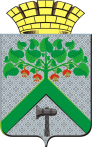 АДМИНИСТРАЦИЯВЕРХНЕСАЛДИНСКОГО  ГОРОДСКОГО  ОКРУГАПОСТАНОВЛЕНИЕАДМИНИСТРАЦИЯВЕРХНЕСАЛДИНСКОГО  ГОРОДСКОГО  ОКРУГАПОСТАНОВЛЕНИЕАДМИНИСТРАЦИЯВЕРХНЕСАЛДИНСКОГО  ГОРОДСКОГО  ОКРУГАПОСТАНОВЛЕНИЕот __________ № _______г. Верхняя Салда№ п/пНаименование цифрового финансового актива или цифрового права <1>Дата приобретенияОбщее количествоСведения об операторе информационной системы, в которой осуществляется выпуск цифровых финансовых активов <2>1234512№ п/пУникальное условное обозначение <1>Дата приобретенияОбъем инвестиций (руб.)Сведения об операторе инвестиционной платформы <2>12345123№ п/пНаименование цифровой валютыДата приобретенияОбщее количество1234123по состоянию на _______________